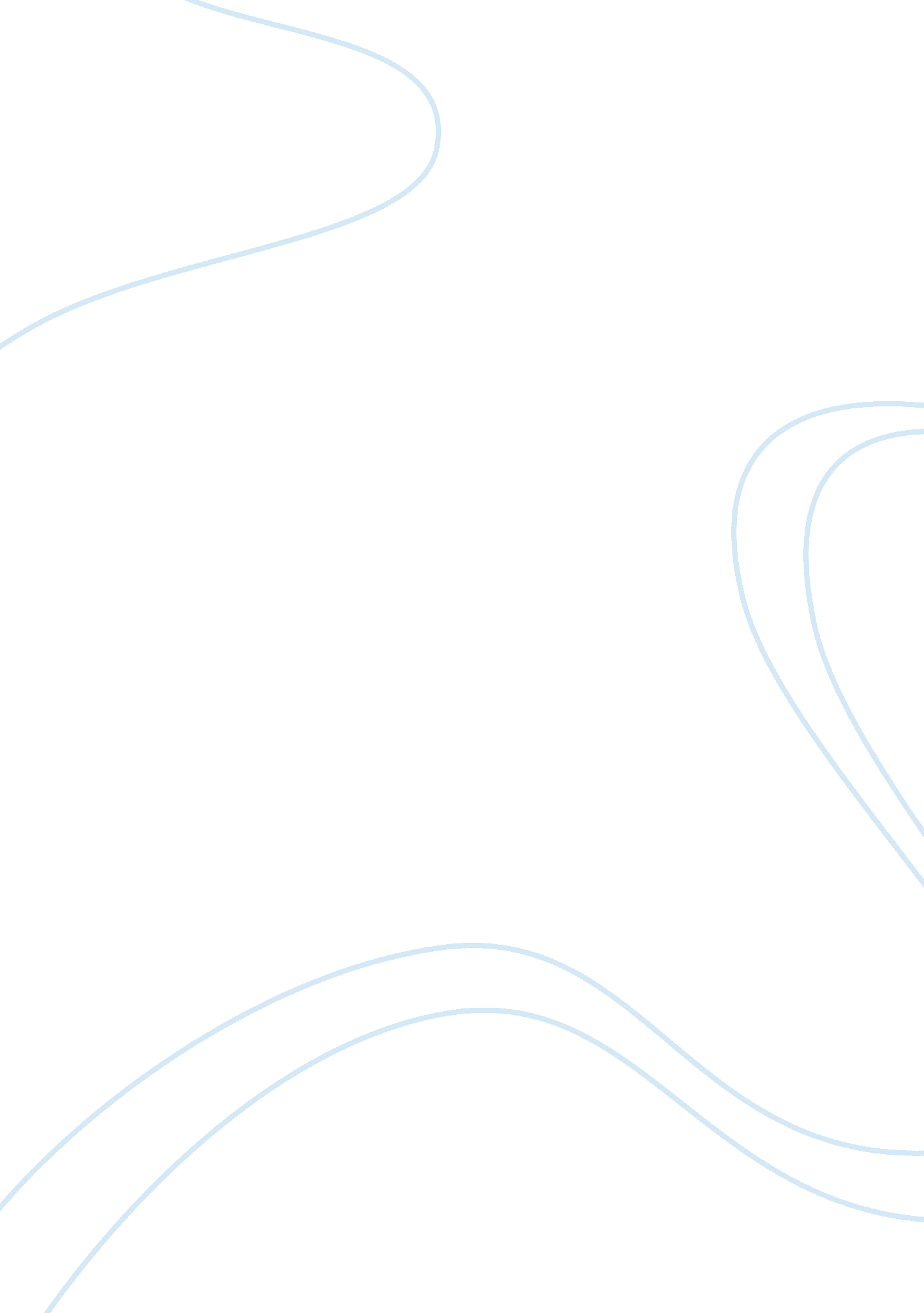 Steps for doing researchEducation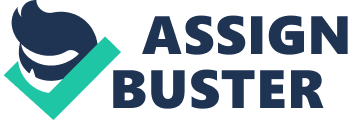 The next important step is the research itself. After finding all the needed resources for the paper, it is vital to find the relevant information and points within the source’s contents to support the various arguments of the research. Information and data will be analyzed and studied thoroughly and its findings will be synthesized with the paper itself. During this process, the paper’s structural form will be put into place to keep the research organized and clear to understand. After putting all the information in the paper, necessary proof-reading and editing will be done to clear out any rough edges in the paper. 